決標公告資料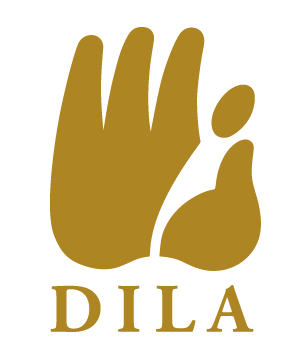 【機關名稱】法鼓學校財團法人法鼓文理學院【單位名稱】總務處營繕組【機關地址】新北市金山區法鼓路700號【聯 絡 人】呂泰隆【聯絡電話】02-24980707轉5007【傳真號碼】02-24082317【標案案號】1101000171【標案名稱】教務暨學雜費整合系統採購案【招標方式】公開招標【決標方式】底價決標【標的分類】財物類【開標時間】110.05.17  【決標時間】110.05.17【決標公告日期】110.05.18【決標金額】$4,880,000元【得標廠商】漢龍資訊科技股份有限公司